November 22, 2021GORMANS EXPRESS INC2160 E CUMBERLAND STPHILADELPHIA PA  19125Re: 	 Cancellation of Certificate of Public Convenience A-00120909To Whom it May Concern:On September 15, 2021, the Commission entered a Tentative Order, Docket No. M-2021-3028299, which advised GORMANS EXPRESS, INC., that it was not in compliance with the insurance requirements of 66 Pa.C.S. § 512.  The Tentative Order advised GORMANS EXPRESS, INC., that it must, within 30 days of publication of the Tentative Order, either have acceptable evidence of insurance filed with the Commission or cancel their authority or file comments to the Tentative Order.  The Tentative Order advised GORMANS EXPRESS, INC., that, if it failed to respond, its certificate of public convenience would be cancelled.  The Tentative Order was served on GORMANS EXPRESS, INC., and published in the Pennsylvania Bulletin. GORMANS EXPRESS, INC., failed to respond to the September 15, 2021, Tentative Order and remains in non-compliance with the insurance requirements of the Public Utility Code at 66 Pa.C.S. § 512. YOU ARE ADVISED: That the certificate(s) issued at Docket No. A-00120909 be and is hereby cancelled, and all rights, powers, and privileges granted thereby shall forthwith cease and terminate. 		Sincerely,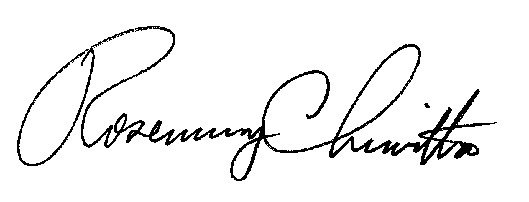 							Rosemary Chiavetta		Secretarycc:	Secretary’s Bureau – File	Bureau of Investigation and Enforcement – Safety Division	Bureau of Administrative Services – Fiscal         PA Department of Transportation         PA Department of Revenue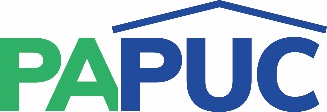 COMMONWEALTH OF PENNSYLVANIAPENNSYLVANIA PUBLIC UTILITY COMMISSIONCOMMONWEALTH KEYSTONE BUILDING400 NORTH STREETHARRISBURG, PENNSYLVANIA 17120http://www.puc.pa.gov IN REPLY PLEASE REFER TO OUR FILEM-2021-3028299A-00120909